INSTITUTO NACIONAL DE LA VIVIENDA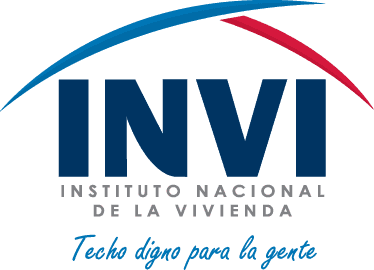 DESCRIPCION PROGRAMAS  INSTITUCIONALESAÑO 2018 MARZO 2018INSTITUTO NACIONAL DE LA VIVIENDADirección de Planificación y DesarrolloI.- DESCRIPCION DE PROGRAMAS DE LA INSTITUCIONDentro de las Líneas de acción  del Instituto  Nacional de la Vivienda (INVI) la producción de soluciones habitacionales se desarrollan en los Programas de  Construcción de  Viviendas Nuevas y Mejoramiento y/o Reconstrucción de Viviendas. Este último  incluye la modalidad de Cambio de Piso de Tierra por Piso de Cemento, Mejoramiento de Unidades de Servicio Sanitario y el mejoramiento mediante la Sustitución de Carbón y Leña.1.1 Programa Construcción de Viviendas  Nuevas:El Programa de Viviendas Nuevas se define como la construcción   de Proyectos de viviendas de bajo costo en diferentes tipologías, dotadas de infraestructura y servicios básicos, dirigidas a disminuir el déficit habitacional cuantitativo. Este Programa tiene como objetivo el facilitar el acceso a viviendas dignas a familias de ingresos  bajos,  medio-bajos y mínimos con seguridad jurídica,  creando asentamientos humanos sostenibles, socialmente integrados y con adecuada gestión de riesgos.1.2.- Mejoramiento y/o Reconstrucción de Viviendas Urbano y Rural1.2.1-Mejoramiento de Viviendas por Componentes:Este programa consiste en el mejoramiento y/o reconstrucción de viviendas  donde son intervenidas por componentes como son: techo, paredes, piso, puertas, ventanas o la ampliación de alguna habitación, así como la reconstrucción total de la vivienda realizada en el mismo lugar donde se encontraba originalmente, con la finalidad de elevar  las condiciones de vida a las familias de ingresos mínimos.1.2.2- Cambio de Piso de Tierra por Piso de Cemento:El Programa Cambio de Piso de Tierra por Piso de Cemento es una modalidad dentro del Mejoramiento de Viviendas que  consiste, en el cambio de piso de tierra por piso de cemento de las viviendas intervenidas. La población objetivo a ser beneficiada mediante este programa es aquella que se encuentra en condiciones de extrema pobreza.1.2.3-  Instalación Unidades de Servicio Sanitario:La instalación de  Unidades de Servicio Sanitario, consiste en el mejoramiento a través de la instalación  de unidades de servicio sanitario para aquellas familias que carecen de este servicio básico. La población objetivo a ser beneficiada con  este programa es aquella que se encuentra en condiciones de extrema pobreza.1.2.4-  Sustitución  de Carbón y Leña: La  Sustitución  de Carbón y Leña consiste, en facilitar a hogares pobres el acceso  al uso de gas como combustible para cocinar, a través  de la sustitución  del uso de laña y carbón  por estufa y gas. La población objetivo a ser beneficiada con  este programa es aquella que se encuentra en condiciones de extrema pobreza.